Försäljning Innebandy Valbo AIF P13, hösten 2022Vi har valt att starta upp tre olika försäljningar med olika inriktning för att passa så många som möjligt. Vi tänker oss att ALLA bidrar genom att sälja från minst en aktivitet, gärna fler om möjlighet finns. Vi har även valt att inte bestämma några försäljningskrav utan tänker att vi tillsammans arbetar för att få ihop en så bra lagkassa som möjligt. Jag kommer att behöva information om vem som säljer vad för att ha en överblick när det är dags att skicka in beställningarna, det kan man meddela mig antingen på SMS (070-2529492) eller när man hämtar ut säljmaterial. Säljmaterial kommer att finnas tillgängligt på träningarna men går även att få genom att kontakta mig Susanne Lindgren (Samuels mamma).De aktiviteter vi kommer att ha är;Serla toalett- och hushållspapper (bra att passa på innan priserna går upp)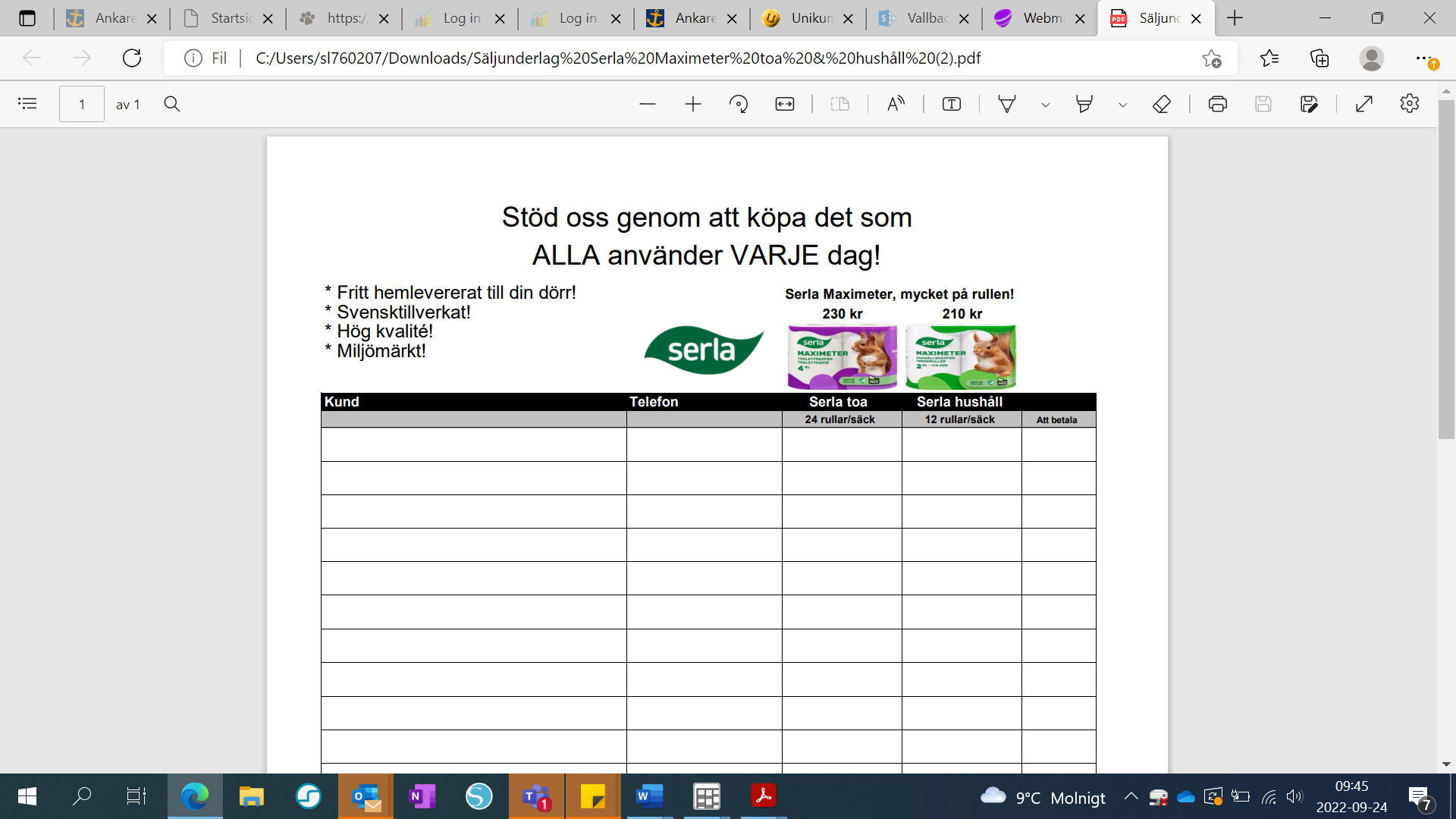 Förtjänsten på varje såld förpackning är 60kr.Försäljningen pågår till söndag 22 oktober. Redovisning sker genom att skriva in i följande forms;https://forms.office.com/Pages/ShareFormPage.aspx?id=glIB86wd4kOy837TcHslIg4dAqo2LG9Gpu1QTp7syr1UNjhDNU5aM1lQUlZLTlFVNk1NSUlPRjhYMi4u&sharetoken=WXAxlWr4pJiVDk02eRIjSverigelotten till förmån för Bröstcancerfonden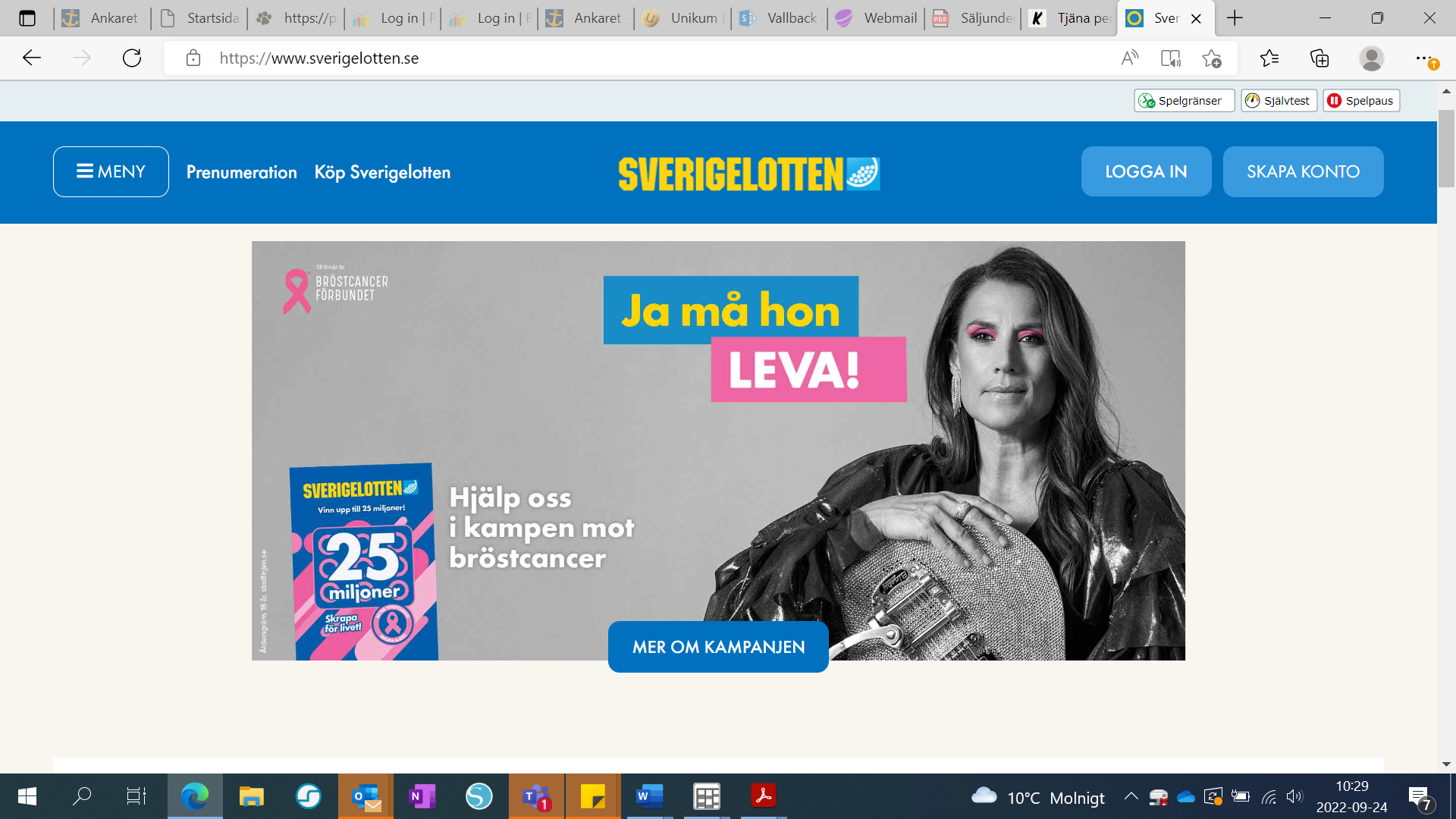 Lotterna kostar 25 kr/st, för varje såld lott får laget 10 krFörsäljning pågår tills lotterna är slut eller vi känner att vi inte har möjlighet att sälja fler.Kryddkit och oljor Säljs med både broschyr och genom att dela webshop. Genom denna länk registrerar du dig som säljare i laget och kan då dela en webshop i sociala medier eller skicka via mejl: https://www.klasspengar.se/skapa-konto/?key=13390021912f9855Försäljning pågår till söndagen den 22 oktober. Du registrerar själv din försäljning via din säljsida som du tilldelas vid registrering. Förtjänsten för varje såld box är 45 kr.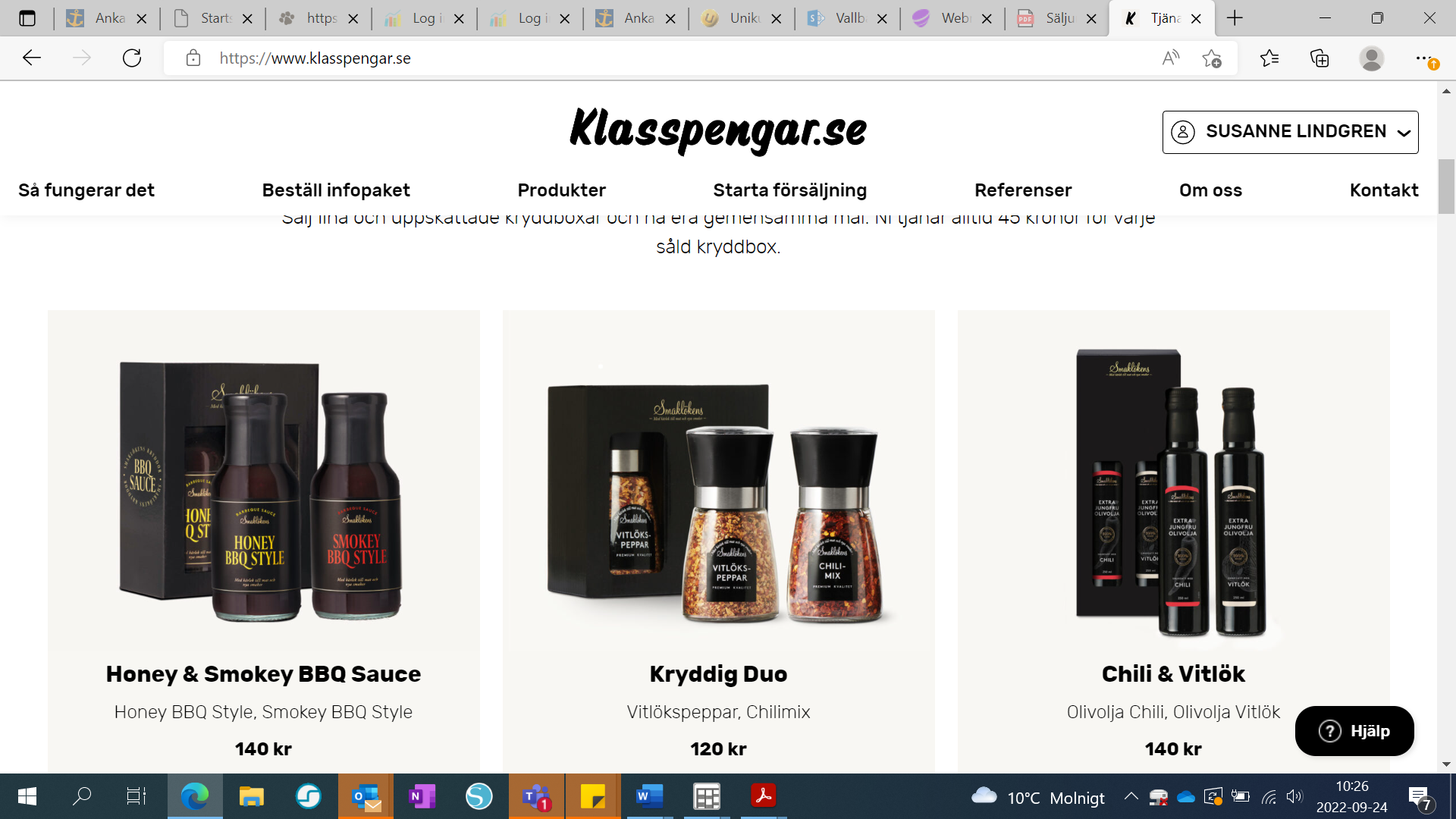 